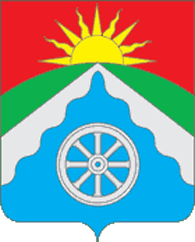 РОССИЙСКАЯ ФЕДЕРАЦИЯОРЛОВСКАЯ ОБЛАСТЬ АДМИНИСТРАЦИЯ ВЕРХОВСКОГО РАЙОНАПОСТАНОВЛЕНИЕ26 декабря 2019г.                                                                   №727        п. ВерховьеО продлении срока действия муниципальной программы «Развитие системы образования Верховского района на 2019-2021 годы», утвержденную  постановлением администрации Верховского района от 26.12.2018г. №599 до 2022 года.     Руководствуясь Федеральным законом от 06.10.2003 г. № 131-ФЗ «Об общих принципах организации местного самоуправления в Российской Федерации» (в действующей редакции), в соответствии со ст.179 Бюджетного кодекса РФ,  постановлением администрации Верховского района от 16.12.2013г. №694 «Об утверждении Порядка разработки, реализации и оценки эффективности муниципальных программ Верховского района и Методических указаний по разработке и реализации муниципальных программ Верховского района», Уставом Верховского района п о с т а н о в л я ю: 1.Продлить срок действия муниципальной программы «Развитие системы образования Верховского района на 2019-2020 годы», утверждённой постановлением администрации Верховского района от 26.12.2018г. №599 до 2022 года.2.Внести изменение в наименование муниципальной программы, изложив в следующей редакции - ««Развитие системы образования Верховского района на 2019-2022 годы»2.1.Изложить паспорт муниципальной программы в новой редакции согласно приложению  № 1 к настоящему постановлению;2.2.Изложить Раздел IV "Перечень целевых показателей муниципальной программы с распределением плановых значений по годам ее реализации" согласно приложению  № 2 к настоящему постановлению;2.3. Изложить перечень основных мероприятий муниципальной программы «Развитие муниципальной системы образования Верховского района на 2019-2022годы» согласно приложению №3 к настоящему постановлению.3.Настоящее постановление вступает в силу с 1 января 2020г.         4.Обнародовать и разместить настоящее постановление на официальном    Интернет- сайте Верховского района ( adminverhov.ru).5.Контроль за исполнением Постановления возложить на заместителя Главы администрации Верховского района Данилова С.Н.Глава администрации                                                      В.А.ГладскихПриложение1к постановлению администрации Верховского района №727 от 26 12.2019 г.Паспорт муниципальной программы«Развитие системы образования Верховского района на  2019 – 2022 годы»Приложение 2к постановлению администрации Верховского района №727 от 26 12.2019г.Раздел IV "Перечень целевых показателей муниципальной программы с распределением плановых значений по годам ее реализации"Целевые показатели (индикаторы) эффективности реализации Программы количественно и качественно характеризуют ход ее реализации, достижение целей и решение задач муниципальной программы; отражают специфику сферы образования, непосредственно зависят от решения основных задач, на выполнение которых направлена реализация Программы.Сведения о целевых показателях эффективности реализации  муниципальной программы «Развитие системы образования Верховского района на 2019-2022 годы»Приложение 3к постановлению администрации Верховского района №727 от 26 12.2019г.Наименование муниципальной программы  «Развитие системы образования Верховского района на 2019 – 2022 годы» (далее – Программа)Подпрограммы муниципальной программыОтсутствуют Заказчик программыАдминистрация Верховского районаРазработчикпрограммыУправление образования, молодёжной политики, физической культуры и спорта администрации Верховского районаОтветственные исполнители программыУправление образования, молодёжной политики, физической культуры и спорта администрации Верховского района; руководители муниципальных образовательных организаций.Цель программыСоздание условий для обеспечения бесплатного доступного качественного дошкольного, начального общего, основного общего, среднего общего и дополнительного образования, оздоровления и отдыха детей Задачи  программы1. Удовлетворение потребностей детей и молодежи в получении доступного и качественного дошкольного, общего (включая обучение по адаптированным программам) и дополнительного образования.2. Сохранение и укрепление здоровья обучающихся на основе совершенствования организации питания и оздоровления детей в летний период.3. Поддержка педагогических работников и талантливых и одаренных детейЦелевые индикаторы и показатели программы1. Удельный вес численности населения в возрасте 5 - 18 лет, охваченного образованием, в общей численности населения в возрасте 5 - 18 лет2. Доступность дошкольного образования (отношение численности детей в возрасте от 3 до 7 лет, получающих дошкольное образование в текущем году, к сумме численности детей в возрасте от 3 до 7 лет, получающих дошкольное образование в текущем году, и численности детей в возрасте от 3 до 7 лет, находящихся в очереди на получение в текущем году дошкольного образования).3. Удельный вес численности обучающихся в образовательных организациях общего образования в соответствии с федеральными государственными образовательными стандартами в общей численности обучающихся в образовательных организациях общего образования.4. Охват детей в возрасте 5 - 18 лет программами дополнительного образования (удельный вес численности детей, получающих услуги дополнительного образования, в общей численности детей в возрасте 5 - 18 лет).5. Доля выпускников общеобразовательных организаций, успешно сдавших единый государственный экзамен (далее - ЕГЭ) по русскому языку и математике, в общей численности выпускников общеобразовательных организаций, сдававших ЕГЭ по данным предметам6. Доля педагогов, аттестованных на первую и высшую квалификационные категории, по отношению к общему количеству педагогов.7. Отношение среднемесячной заработной платы педагогических работников дошкольных образовательных организаций к средней заработной плате в общем образовании в регионе.8. Отношение среднемесячной заработной платы педагогических работников государственных (муниципальных) образовательных организаций общего образования к средней заработной плате в регионе.9. Отношение среднемесячной заработной платы педагогических работников организаций дополнительного образования детей к средней заработной плате учителей в регионе.10. Доля обучающихся общеобразовательных организаций, охваченных питанием.11. Удельный вес численности обучающихся, охваченных подвозом, в общей численности обучающихся, нуждающихся в подвозе в образовательные организации, реализующие образовательные программы начального общего, основного общего, среднего общего образования.12. Доля детей и подростков, охваченных различными видами организованного  отдыха в летний период, от общего числа обучающихся.Этапы и сроки реализации программыМуниципальная программа реализуется в один этап: с 2019 по 2022 годОбъемы бюджетных ассигнований на реализацию муниципальной программыОбщий объем средств, предусмотренных на реализацию муниципальной  программы, - 658 580,8 тыс. рублей, в том числе:2019 год – 215 265,6 тыс. рублей;2020 год – 180 326,0 тыс. рублей;2021 год – 126 417,1 тыс. рублей; 2022 год – 136 572,1 тыс. рублей.из них:областной бюджет – 357 583,9 тыс. рублей, в том числе:2019 год – 127 428,4 тыс. рублей;2020 год – 111 606,1 тыс. рублей;2021 год – 55 197,2 тыс. рублей;2022 год – 63 352,2 тыс. рублей.средства бюджета Верховского района – 300 996,9          тыс. руб., в том числе по годам:2019 год – 87 837,2 тыс. рублей;2020 год – 68 719,9 тыс. рублей;2021 год – 71 219,9 тыс. рублей;2022 год – 73 219,9 тыс. рублей.Ожидаемые результаты реализации государственной программы1. Обеспечение выполнения государственных гарантий общедоступности и бесплатности дошкольного и общего образования, в том числе коррекционного.2. Повышение эффективности использования бюджетных средств, обеспечение финансово-хозяйственной самостоятельности учреждений образования за счет реализации новых принципов финансирования (на основе муниципальных заданий)3.Увеличение охвата детей программами дополнительного образования детей.4. Доля выпускников общеобразовательных организаций, успешно сдавшие  единый государственный экзамен по русскому языку и математике , в общейчисленности выпускников общеобразовательных организаций;5. Средняя заработная плата педагогических работников дошкольных образовательных организаций из всех источников составит не менее 100% от средней заработной платы в сфере общего образования в регионе, общего образования - от средней заработной платы в регионе, дополнительного образования детей - от средней заработной платы учителей в регионе.6. Повышение привлекательности педагогической профессии и уровня квалификации преподавательских кадров.7. Улучшение  качества питания обучающихся и воспитанников, будет обеспечено его безопасность и сбалансированность.8. Обеспечение подвоза для всех нуждающихся учащихся.9. Создание условий для сохранения и дальнейшего развития системы оздоровления и отдыха детей№ п/пНаименование программы, наименование показателяЕди-ница изме-ренияЕди-ница изме-ренияЗначения показателей эффективностиЗначения показателей эффективностиЗначения показателей эффективностиЗначения показателей эффективностиЗначения показателей эффективностиЗначения показателей эффективностиЗначения показателей эффективностиЗначения показателей эффективностиЗначения показателей эффективностиЗначения показателей эффективности2018 год (базовый)2018 год (базовый)2019 год2019 год2020 год2020 год2021 год2021 год2022год2022год123344556677"Развитие системы образования Верховского района на 2019 - 2022 годы"1Удельный вес численности населения в возрасте 5 - 18 лет, охваченного образованием, в общей численности населения в возрасте 5 - 18 лет %%99,399,399,499,499,499,499,499,499,599,52Доступность дошкольного образования (отношение численности детей в возрасте от 3 до 7 лет, получающих дошкольное образование в текущем году, к сумме численности детей в возрасте от 3 до 7 лет, получающих дошкольное образование в текущем году, и численности детей в возрасте от 3 до 7 лет, находящихся в очереди на получение в текущем году дошкольного образования)%%1001001001001001001001001001003Удельный вес численности обучающихся в образовательных организациях общего образования в соответствии с федеральными государственными образовательными стандартами в общей численности обучающихся в образовательных организациях общего образования%%949498981001001001001001004Охват детей в возрасте 5 - 18 лет программами дополнительного образования (удельный вес численности детей, получающих услуги дополнительного образования, в общей численности детей в возрасте 5 - 18 лет)%%272729293030313132325Доля выпускников общеобразовательных организаций, успешно сдавших единый государственный экзамен (далее - ЕГЭ) по русскому языку и математике, в общей численности выпускников общеобразовательных организаций, сдававших ЕГЭ по данным предметам%%1001001001001001001001001001006Доля педагогов, аттестованных на первую и высшую квалификационные категории, по отношению к общему количеству педагоговв общеобразовательных организациях%%92929393949495959696 в дошкольных образовательных организациях%%626263636565686870707Отношение среднемесячной заработной платы педагогических работников дошкольных образовательных организаций к средней заработной плате в общем образовании в регионе%%1001001001001001001001001001008Отношение среднемесячной заработной платы педагогических работников государственных (муниципальных) образовательных организаций общего образования к средней заработной плате в регионе%%1001001001001001001001001001009Отношение среднемесячной заработной платы педагогических работников организаций дополнительного образования детей к средней заработной плате учителей в регионе%%10010010010010010010010010010010Доля обучающихся общеобразовательных организаций, охваченных питанием%%10010010010010010010010010010011Удельный вес численности обучающихся, охваченных подвозом, в общей численности обучающихся, нуждающихся в подвозе в образовательные организации, реализующие образовательные программы начального общего, основного общего, среднего общего образования.%%10010010010010010010010010010012.Доля детей и подростков, охваченных различными видами организованного отдыха в летний период, от общего числа обучающихся.%%70707070707070707070ПереченьПереченьПереченьПереченьПереченьПереченьПереченьПереченьПереченьПереченьПереченьПереченьПереченьосновных мероприятий муниципальной программыосновных мероприятий муниципальной программыосновных мероприятий муниципальной программыосновных мероприятий муниципальной программыосновных мероприятий муниципальной программыосновных мероприятий муниципальной программыосновных мероприятий муниципальной программыосновных мероприятий муниципальной программыосновных мероприятий муниципальной программыосновных мероприятий муниципальной программыосновных мероприятий муниципальной программыосновных мероприятий муниципальной программыосновных мероприятий муниципальной программы"Развитие муниципальной системы образования Верховского района"Развитие муниципальной системы образования Верховского района"Развитие муниципальной системы образования Верховского района"Развитие муниципальной системы образования Верховского района"Развитие муниципальной системы образования Верховского района"Развитие муниципальной системы образования Верховского района"Развитие муниципальной системы образования Верховского района"Развитие муниципальной системы образования Верховского района"Развитие муниципальной системы образования Верховского района"Развитие муниципальной системы образования Верховского района"Развитие муниципальной системы образования Верховского района"Развитие муниципальной системы образования Верховского района"Развитие муниципальной системы образования Верховского районана 2019-2022 годы"на 2019-2022 годы"на 2019-2022 годы"на 2019-2022 годы"на 2019-2022 годы"на 2019-2022 годы"на 2019-2022 годы"на 2019-2022 годы"на 2019-2022 годы"на 2019-2022 годы"на 2019-2022 годы"на 2019-2022 годы"на 2019-2022 годы"№ п/пНомер и наименование основного мероприятия муниципальной программыСрокСрокСрокОбъёмы финансирования, всего, тыс. руб.в том числе по годам реализации, тыс. руб.в том числе по годам реализации, тыс. руб.в том числе по годам реализации, тыс. руб.в том числе по годам реализации, тыс. руб.в том числе по годам реализации, тыс. руб.в том числе по годам реализации, тыс. руб.в том числе по годам реализации, тыс. руб.№ п/пНомер и наименование основного мероприятия муниципальной программыначала реализацииокончания реализацииокончания реализацииОбъёмы финансирования, всего, тыс. руб.201920202020202120212022202212344567788991Муниципальная программа "Развитие муниципальной системы образования Верховского района на 2019-2022 годы" финансиро-вание всего:2019 год2022 год2022 год654 898,07211 582,87180 326,0180 326,0126 417,1126 417,1136 572,1136 572,1в том числе:                     областной бюджет:356 480,88126 325,38111 606,1111 606,155 197,255 197,263352,263352,2муниципальный бюджет:298 417,1985 257,4968 719,968 719,971 219,971 219,973219,973219,92Мероприятие 1 "Обеспечение устойчивого функционирования и развития системы образования района"609 744,22203 274,12168 044,3168 044,3114135,4114135,4124290,4124290,43Мероприятие 2 "Обеспечение питанием в образовательных учреждениях" 42 350,017 664,6111 561,811 561,811 561,811 561,811 561,811 561,84Мероприятие 3 "Организация оздоровительной кампании для детей"2 803,84644,14719,90719,90719,90719,90719,90719,905Мероприятие 4 "Создание в общеобразовательных организациях Верховского района, расположенных в сельской местности, условий для занятий физической культурой и спортом"0,000,000,000,000,000,000,000,00